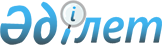 Об установлении ставок платы за пользование водными ресурсами из поверхностных источников Алматинской областиРешение Алматинского областного маслихата от 25 июля 2018 года № 34-176. Зарегистрировано Департаментом юстиции Алматинской области 8 августа 2018 года № 4782
      В соответствии с подпунктом 5) статьи 38 Водного кодекса Республики Казахстан от 9 июля 2003 года, статьей 569 Кодекса Республики Казахстан от 25 декабря 2017 года "О налогах и других обязательных платежах в бюджет" (Налоговый кодекс), пунктом 5 статьи 6 Закона Республики Казахстан от 23 января 2001 года "О местном государственном управлении и самоуправлении в Республике Казахстан", Алматинский областной маслихат РЕШИЛ:
      1. Установить ставки платы за пользование водными ресурсами из поверхностных источников Алматинской области согласно приложению к настоящему решению.
      2. Признать утратившими силу решения маслихата Алматинской области "Об установлении ставок платы за пользование водными ресурсами из поверхностных источников Алматинской области" от 16 июня 2010 года № 34-202 (зарегистрирован в Реестре государственной регистрации нормативных правовых актов № 2056, опубликован от 24 июля 2010 года в газетах "Жетысу" и "Огни Алатау") и "О внесении изменений в решение Алматинского областного маслихата от 16 июня 2010 года № 34-202 "Об установлении ставок платы за пользование водными ресурсами из поверхностных источников Алматинской области" от 12 мая 2016 года № 2-17 (зарегистрирован в Реестре государственной регистрации нормативных правовых актов № 3892, опубликован 4 июля 2016 года в информационно-правовой системе "Әділет").
      3. Контроль за исполнением настоящего решения возложить на постоянную комиссию Алматинского областного маслихата "По вопросам аграрной сферы, земельных отношений и экологии".
      4. Настоящее решение вступает в силу со дня государственной регистрации в органах юстиции и вводится в действие по истечении десяти календарных дней после дня его первого официального опубликования.  Ставки платы за пользованием водными ресурсами изповерхностных источников Алматинской области
					© 2012. РГП на ПХВ «Институт законодательства и правовой информации Республики Казахстан» Министерства юстиции Республики Казахстан
				
      Председатель сессии

      Алматинского областного маслихата

Т. Сарпеков

      Секретарь Алматинского

      областного маслихата

С. Дюсембинов
Приложение к решению Алматинского областного маслихата от 25 июля 2018 года № 34-176
№
Вид специального водопользования
Единицы измерения
Ставки платы
1
Жилищно-эксплуатационные и коммунальные услуги
Тиын/куб. метр
4,64
2
Промышленность, включая теплоэнергетику
Тиын/куб. метр
30,4
3
Сельское хозяйство
Тиын/куб. метр
0,92
4
Прудовые хозяйства, осуществляющие забор из водных источников
Тиын/куб. метр
8,8
5
Гидроэнергетика 
Тиын/кВт. час
7,31
6
Водный транспорт
Тиын/тыс. км
0,5